MedienkundeSchreibe ein Frühlings- oder Ostergedicht. Formatiere dieses so, dass es in einem Buch so abgedruckt werden könnte.(Überschrift Wordart, Schriftarten, -größe, Bündigkeit, Clipart,…)Drucke aus und bringe zu der nächsten Medienkundestunde mit.Recherchiere zu deinem europäischen Land, zu welchem du den Steckbrief gemacht hast, so, dass du dazu einen Vortrag drüber halten kannst. Dazu gehört auch ein Blatt auf dem du Bilder von diesem Land hast.Mathematik1. Arbeitsheft Seite 57 alle Aufgaben2. Arbeitsheft Seite 59 alle Aufgaben3. Arbeitsheft Seite 61 alle Aufgaben4. LB Seite 94 Nummer: 1,2 5. LB Seite 95 Nummer 3, 4, 5, 12Berechne (ohne Taschenrechner)Englisch 1. Vokabeln Unit 1-3 wiederholen 2. Unregelmäßige Verben Lehrbuch Seite 234 – 235 wiederholen 3. Lehrbuch Seite 153 und 154: Treasure Island – diesen Text abschreiben und in das Deutsche übersetzen Viel Erfolg und herzliche Grüße von Frau Lessat !MusikZum Lösen der Aufgaben nutze folgende Übersichten: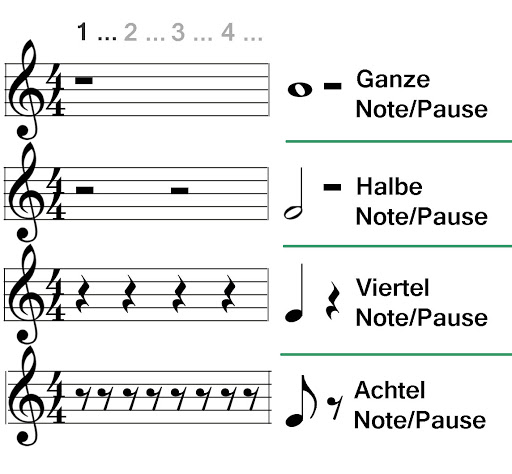 Noten- und Pausenwerte: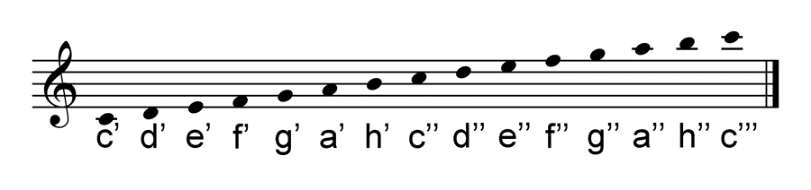 Notennamen:MNTBeschreibe das Brutverhalten der Vögel. Gehe dabei auf Nestflüchter und Nesthocker ein.Die Stockente ist ein Schwimmvogel. Beschreibe, wie sie an das Leben im Wasser angepasst ist.Strauße sind Vögel, können aber nicht fliegen. Beschreibe ihre Fortbewegung.Kohlmeisen, Rotkehlchen und Mönchsgrasmücken vertilgen große Mengen von Raupen und Blattläusen.Welchen Nutzen hat das für den Menschen?Singvögel grenzen ihr Revier durch Gesang ab.Beschreibe die Verhaltensweise.Begründe, warum Revierbesitz vorteilhaft ist.DeutschDeutsch MU 	S.6/7  (1-7)		S.188/ 189 (1-6)		S.185-187 (1-9)Deutsch Lit. 	S126 bis 131 lesen und Aufgaben lösenGeschichte	 S.132/133 Aufg.1-8Arbeitsblätter dazuGeo: Aufgaben Klasse 6b / GeoLiebe Schülerinnen und Schüler,hiermit erhaltet ihr weitere Aufgaben für das Fach Geografie.Einen Teil der Topografie/Kartenarbeit haben wir bereits im Unterricht gemeinsam besprochen. Den Rest erarbeitet ihr euch zu Hause.Dieser topografische Merkstoff ist dann auch in den Abschlussklassen 9/10 Teil der mündlichen Prüfung. Also - fleißig üben!Gewässer:Meere, Seen, Meeresengen					Flüsse, KanäleAtlantischer Ozean						Wolga (längster Fluss Europas)Mittelmeer							UralÄgäisches Meer						DneprAdria								WeichselSchwarzes Meer						OderKaspisches Meer						ElbeWeißes Meer							RheinEuropäisches Nordmeer					SeineNordsee							LoireOstsee								GaronneGolf von Biscaya						RhôneAsowsches Meer						EbroBarentssee							Tajo/Tejo								PoLadogasee							DonauBalaton							ThemseBodensee							Nord-Ostsee-KanalGardaseeIjselmeerÄrmelkanalStr. von DoverBosporusStr. von GibraltarInseln: 							 Halbinseln:Island								 Skandinavische HIBritische Inseln					             HI KolaBalearen (Mallorca, Menorca, Ibizza)			 KrimSardinien							 BalkanKorsika							 ApenninenhalbinselSizilien					         			 Pyrenäenhalbinsel/Iberische HIPeloponnes							 JütlandKretaZypernGebirge:Alpen (Mont Blanc, 4807 m / Zugspitze)			Französisches ZentralmassivUral								Schottisches HochlandKarpaten							VogesenDinarisches GebirgeApenninenBalkan								ÄtnaPyrenäen							VesuvSkandinavisches Gebirge					OlympKaukasusRhodopenLänder / Hauptstädtesiehe HefterStumme Karte: Europa1. Benenne die topografischen Begriffe!    Lege dazu eine Legende an unter der Überschrift: Topografie Europas!    I - IV                		→ Meere    A - S (schwarz)		→ Inseln    A - I   (weiß)		→ Gebirge    1 -  8                     	→ Städte    a - p			→ Flüsse2. Wenn du die Karte ausdrucken kannst, gestalte sie farbig!    Meere, Flüsse - blau    Gebirge	       - braun    Städte              - rot3. Momentan gibt es auch die kostenlose Möglichkeit, Topografie online zu lernen.    Versuche es unter: https://www.europakarte.org/         			   Europakarte - die Karte von Europa!4. Lerne die topografischen Begriffe! 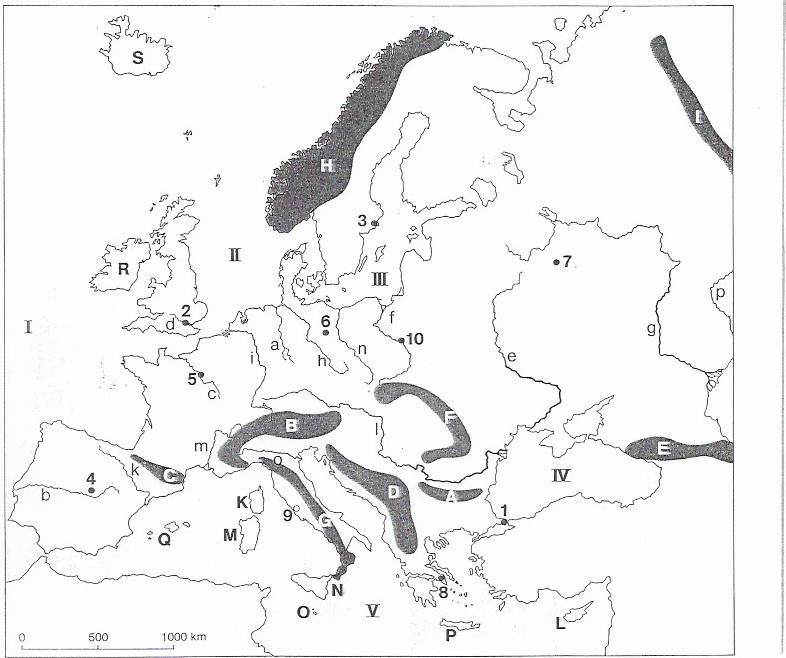 Französisch1. Arbeitsblatt 1    Lies den Text aufmerksam durch!    Fertige kurze Stichpunkte an zu folgenden untergeordneten Themen:Allgemeines/ZahlenLageNachbarländerOberfläche/GebirgeIndustrie/ExportLandwirtschaft/ExportSehenswürdigkeitenFranzösische Küche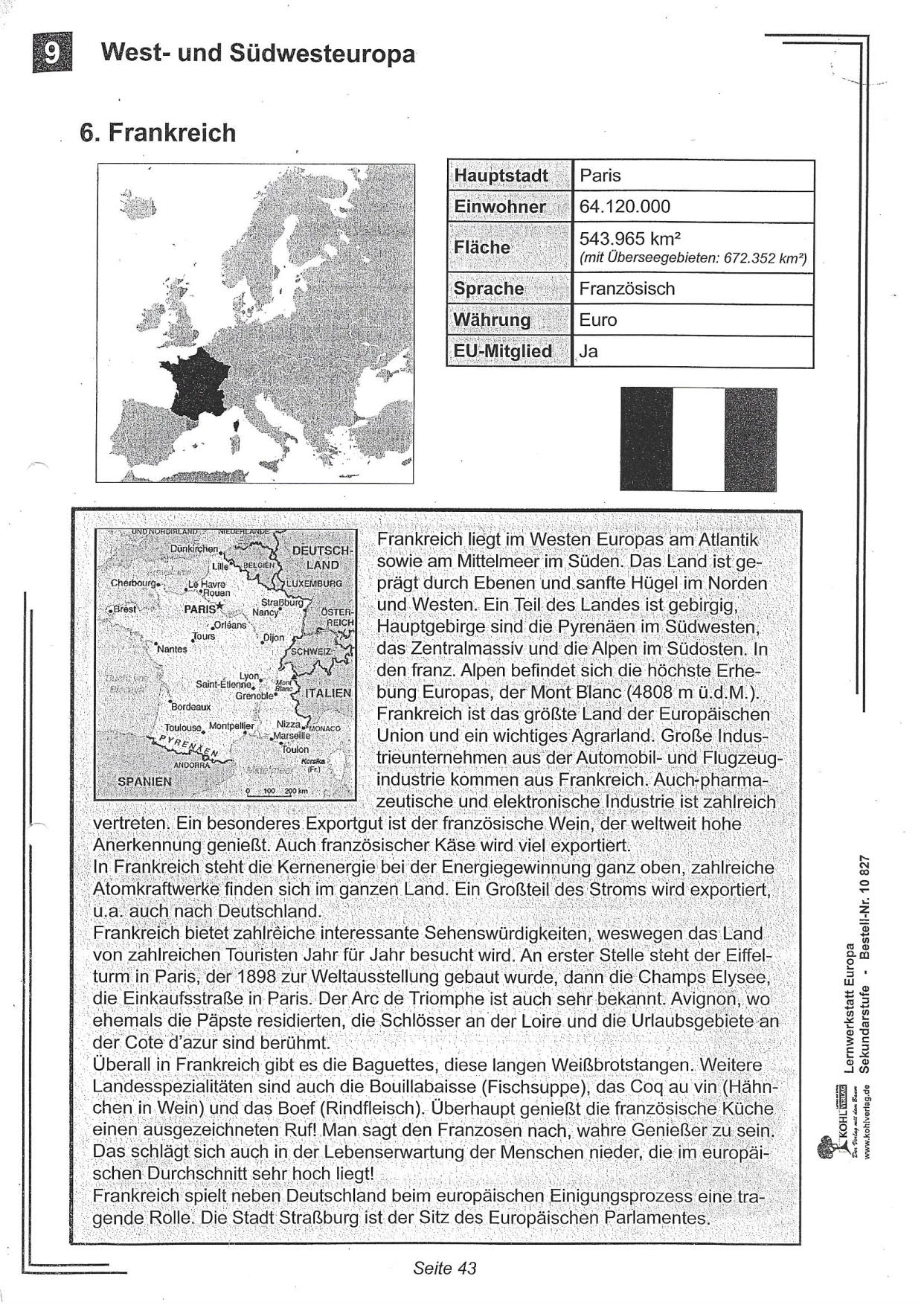 2. Arbeitsblatt 2    Schreibe den Text sauber und fehlerfrei in Schreibschrift ab!    Löse die Aufgabe 2!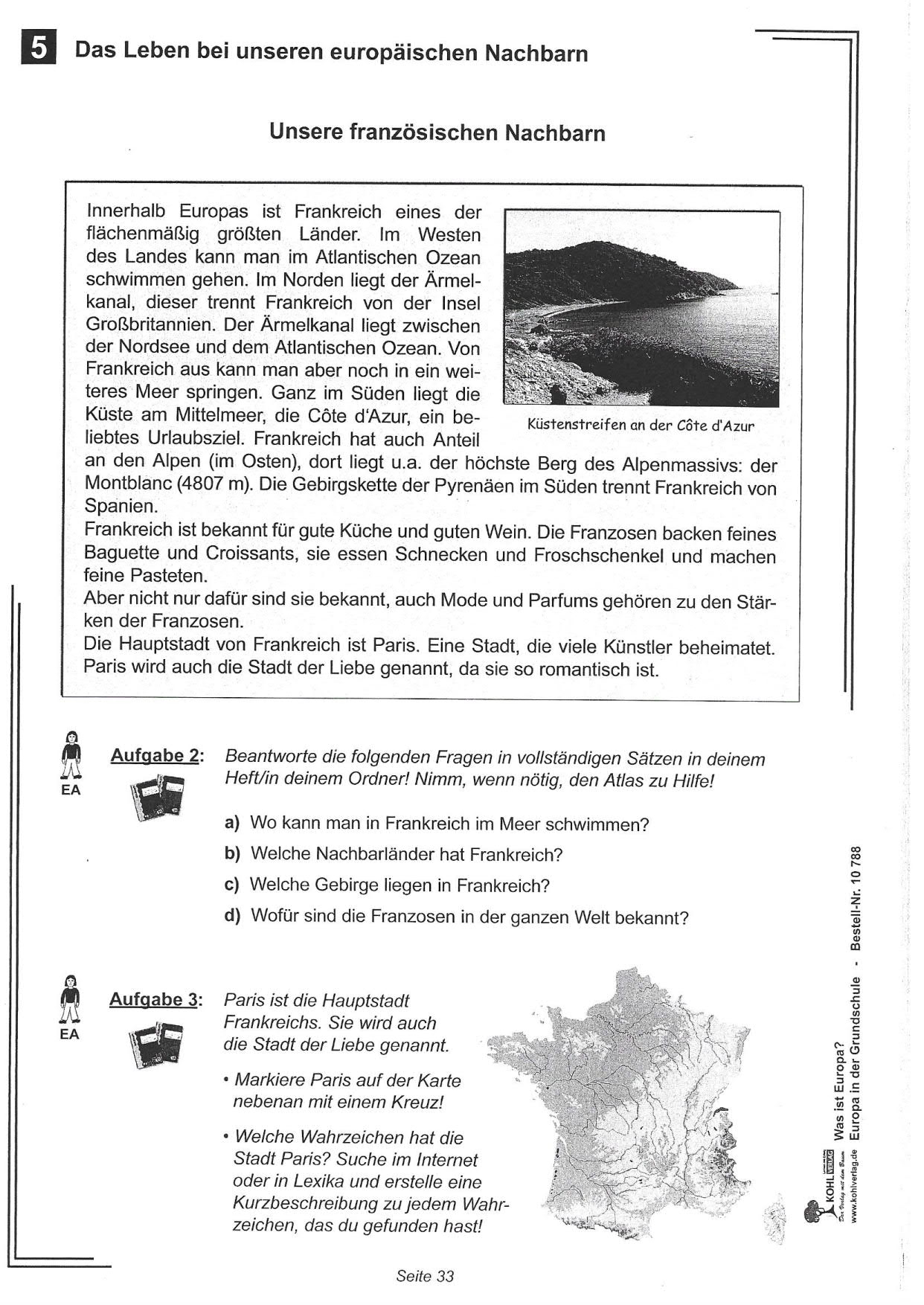 3. Erstelle ein Plakat zum Thema: Französische Produkte in Deutschland!    Sammle hierfür Material (Bilder, Etikette, ...) aus Werbeprospekten (Lidl, Ali,     Marktkauf, Penny, Netto, ...) oder von französischen Produkten!    Beschrifte einige Bilder mit französischen Wörtern!    Größe des Plakates - mindestens A3617617617+83479,483479,483479,4=3699,0573699,0573699,057+6638,056638,056638,05=92636,392636,392636,3+288,968288,968288,968=108671086710867+21723,921723,921723,9=7,37,37,3+79566,3779566,3779566,37=82222,182222,182222,1+6338,66338,66338,6=207520752075+213,884213,884213,884=229229229+78288,3178288,3178288,31=61139,3861139,3861139,38+69810,6669810,6669810,66=89552,7189552,7189552,71+851,7851,7851,7=804804804+489,1489,1489,1=730,32730,32730,32+76554,476554,476554,4=88912,3988912,3988912,39+1530,91530,91530,9=278302783027830+7021,2797021,2797021,279=60,4260,4260,42+14,07414,07414,074=9252,89252,89252,8+79970,679970,679970,6=974,29974,29974,29+67202,967202,967202,9=1082,711082,711082,71+942942942=6236,866236,866236,86+5835,45835,45835,4=540054005400+6959,76959,76959,7=79168,1979168,1979168,19–78939,278939,278939,2=94079,394079,394079,3–392,58392,58392,58=295672956729567–807,94807,94807,94=921092109210–164,36164,36164,36=6355,346355,346355,34–719,19719,19719,19=45778,845778,845778,8–546,6546,6546,6=78941,1578941,1578941,15–6202,36202,36202,3=10672,810672,810672,8–917,3917,3917,3=45966,245966,245966,2–941,1941,1941,1=57975,357975,357975,3–20,720,720,7=64633,364633,364633,3–64335,364335,364335,3=24469,1524469,1524469,15–18604,818604,818604,8=99668,3799668,3799668,37–785,6785,6785,6=1540,21540,21540,2–940,1940,1940,1=63773,863773,863773,8–63588,863588,863588,8=615561556155–5787,625787,625787,62=951295129512–699,482699,482699,482=8088,088088,088088,08–7185,67185,67185,6=74874,1474874,1474874,14–3350,33350,33350,3=91703,491703,491703,4–554955495549=91162,1791162,1791162,17–90690,990690,990690,9=17557,9217557,9217557,92–7972,727972,727972,72=1107,6621107,6621107,662–321,9321,9321,9=1553,21553,21553,2–689,8689,8689,8=36920,71536920,71536920,715–35940,135940,135940,1=66124,9866124,9866124,98–60264,560264,560264,5=7407,37407,37407,3+475,74475,74475,74=473,33473,33473,33+765797657976579=392239223922–3840,93840,93840,9=169169169–71,8771,8771,87=2929,42929,42929,4+82,9882,9882,98=541975419754197+661,54661,54661,54=7151,4947151,4947151,494–7145,87145,87145,8=952,667952,667952,667–918,44918,44918,44=212,12212,12212,12+308843088430884=400,6400,6400,6+697826978269782=1210,351210,351210,35–811,15811,15811,15=37660,837660,837660,8–2186,82186,82186,8=44,5444,5444,54·773773773=703870387038·0,370,370,37=0,020,020,02·53,953,953,9=596,01596,01596,01·222=258,2258,2258,2·19,8419,8419,84=191919·9,459,459,45=14,414,414,4·864,4864,4864,4=70,2770,2770,27·112611261126=21,521,521,5·962,29962,29962,29=777·7612,97612,97612,9=75,6175,6175,61·417941794179=933,6933,6933,6·97,397,397,3=2491,22491,22491,2·0,150,150,15=636,79636,79636,79·86,686,686,6=999·223,98223,98223,98=465,2465,2465,2·12,7112,7112,71=350,83350,83350,83·250250250=68,968,968,9·759,04759,04759,04=474847484748·0,0180,0180,018=965196519651·6,96,96,9=991,14991,14991,14·63,763,763,7=657065706570·0,10,10,1=3962,33962,33962,3·8,118,118,11=9,49,49,4·888888=249,393249,393249,393·191919=317317317·964,8964,8964,8=203,51203,51203,51·427,1427,1427,1=6832,76832,76832,7·8,038,038,03=777·622,5622,5622,5=303030·78,178,178,1=0,030,030,03·859,1859,1859,1=79,9379,9379,93·808080=999·794,23794,23794,23=3218,223218,223218,22·1,91,91,9=504750475047·1,51,51,5=4,574,574,57·647647647=543,3543,3543,3·2,892,892,89=242424·41,141,141,1=0,350,350,35·404040=10,0910,0910,09·505050=31,0531,0531,05·727727727=6,076,076,07·10,410,410,4=57,3857,3857,38·112,2112,2112,2=3404,173404,173404,17·6,76,76,7=656,52656,52656,52·999=555·82,782,782,7=1.a) Schreibe einen Violinenschlüssel (Notenschlüssel) in jede Notenzeile.b) Schreibe die C-Dur-Tonleiter auf (von c`bis c“).c) Notiere folgende Noten- und Pausenwerte in die Zeile für den Ton f.       Viertelnote    Achtelpause        Ganze Note       Viertel Pause    Halbe Noted) Notiere die Töne folgender Notennamen:            c‘           h‘           g‘            d‘             e‘          f‘            a‘           c‘‘       Schreibe folgende Noten:Halbe Note a`    Achtelnote f      Ganze Note d      Viertelnote c“        Achtelnote e`3. Schreibe die Notennamen über die Noten des Liedes „Summ Summ Summ“.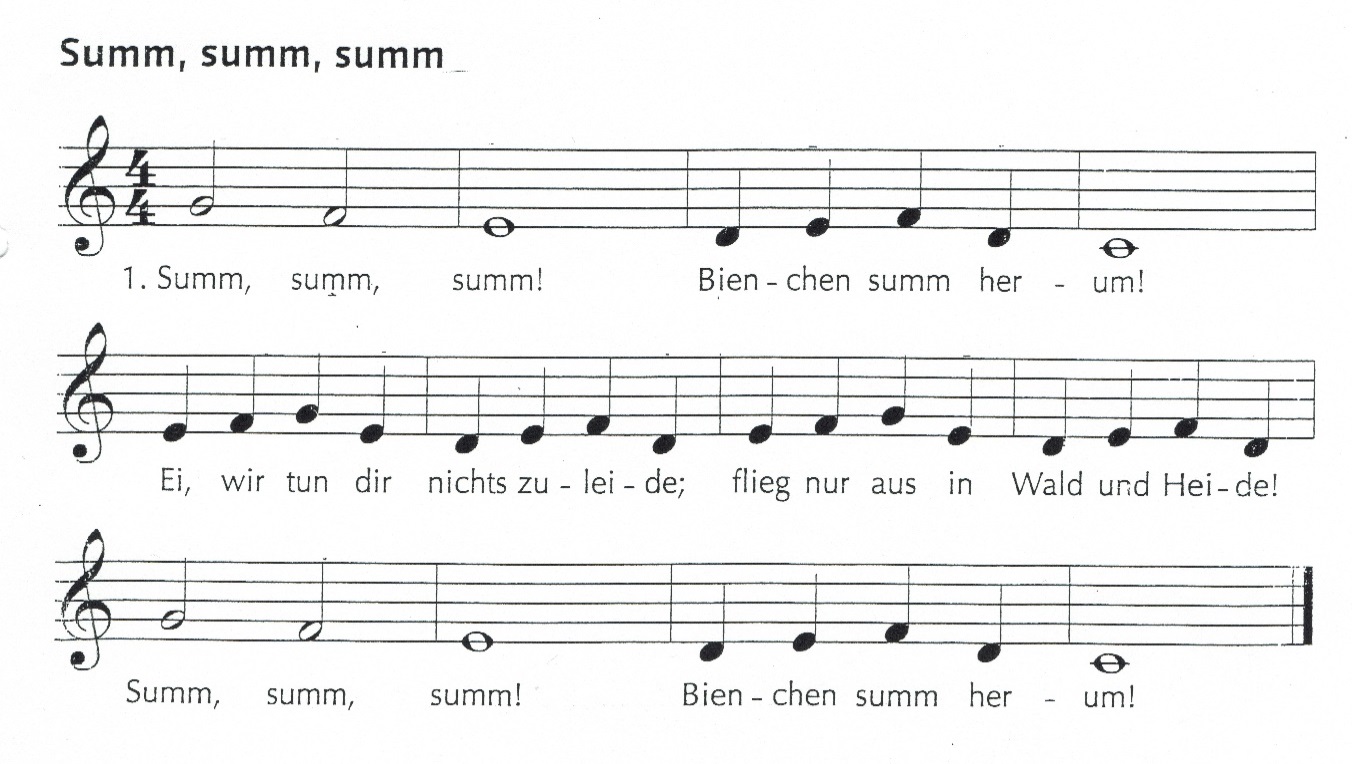 